Journée scientifique, Paris 3 décembre 2020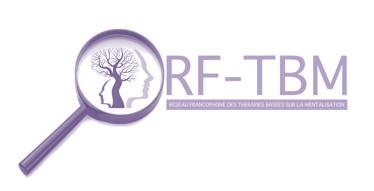 FORMULAIRE D’APPLICATION - APPEL à PROJETOPTION 1 : COMMUNICATION ORALE : PRESENTATIONOPTION 2 : COMMUNICATION AFFICHEE : POSTER INFORMATIONS GENERALESNom : Prénom : Affiliations : Fonction/Poste : Description des intérêts de recherche : INFORMATIONS SUR LE PROJET Titre du projet :Cadre du projet (master, thèse, projet au sein d’une équipe clinique, rédaction d’article, etc.) :Degré d’avancement du projet (théorie, données en cours de récoltes ou récoltées, analyse en cours ou terminées, etc.) :Description du projet (max 250 mots)Pourquoi souhaitez-vous présenter votre projet dans le cadre de la journée scientifique du RF-TBM ? Comment les chercheurs présents pourraient vous aider pour votre projet ? Merci pour votre dossier